Оказание бесплатной юридической помощиСТАТЬЯ: ПРАВА ПАЦИЕНТОВ         Человек, его права и свободы являются высшей ценностью. Признание, соблюдение и защита прав и свобод человека и гражданина - обязанность государства (Статья 2 Конституции Российской Федерации).Понятия, используемые в настоящей статьеПациент - физическое лицо, которому оказывается медицинская помощь или которое обратилось за оказанием медицинской помощи независимо от наличия у него заболевания и от его состояния.Здоровье - состояние физического, психического и социального благополучия человека, при котором отсутствуют заболевания, а также расстройства функций органов и систем организма.Медицинская помощь - комплекс мероприятий, направленных на поддержание и (или) восстановление здоровья и включающих в себя предоставление медицинских услуг.Медицинская деятельность - профессиональная деятельность по оказанию медицинской помощи, проведению медицинских экспертиз, медицинских осмотров и медицинских освидетельствований, санитарно-противоэпидемических (профилактических) мероприятий и профессиональная деятельность, связанная с трансплантацией (пересадкой) органов и (или) тканей, обращением донорской крови и (или) ее компонентов в медицинских целях.   Федеральным законом от 21.11.2011 N 323-ФЗ «Об основах охраны здоровья граждан в Российской Федерации» закреплены права пациентов.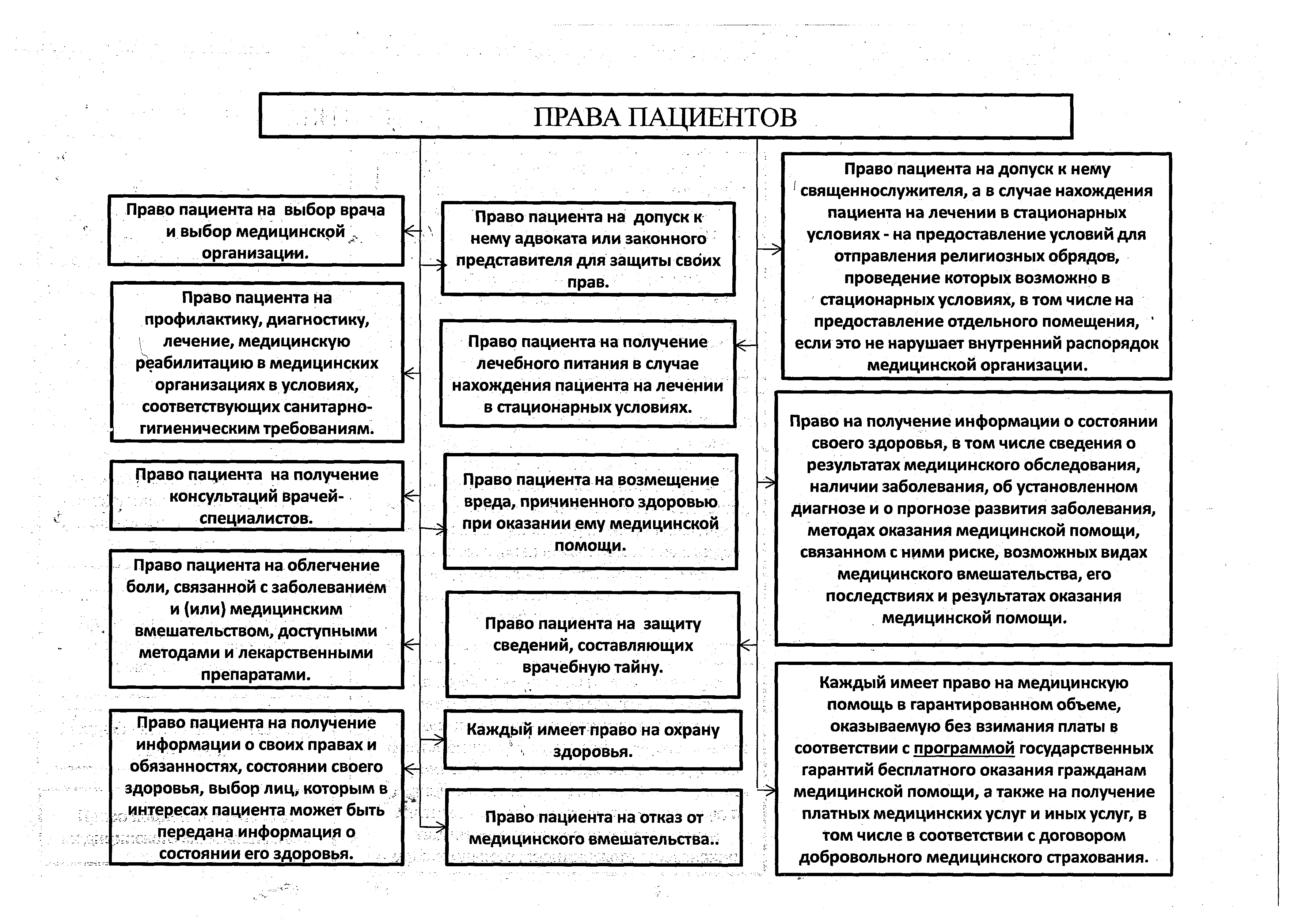 Комментарий:1.Каждый имеет право на медицинскую помощь.     Статьей 19 Федерального закона от 21.11.2011 N 323-ФЗ «Об основах охраны здоровья граждан в Российской Федерации»  закреплено право  «Каждый имеет право на медицинскую помощь». Каждый имеет право на медицинскую помощь в гарантированном объеме, оказываемую без взимания платы в соответствии с программой государственных гарантий бесплатного оказания гражданам медицинской помощи, а также на получение платных медицинских услуг и иных услуг, в том числе в соответствии с договором добровольного медицинского страхования.Право на медицинскую помощь иностранных граждан, проживающих и пребывающих на территории Российской Федерации, устанавливается законодательством Российской Федерации и соответствующими международными договорами Российской Федерации. Лица без гражданства, постоянно проживающие в Российской Федерации, пользуются правом на медицинскую помощь наравне с гражданами Российской Федерации, если иное не предусмотрено международными договорами Российской Федерации.           2. Право пациента на  выбор врача и выбор медицинской организации. Пациент имеет право выбора врача, в том числе семейного и лечащего врача, с учетом его согласия, а также лечебно-профилактического учреждения в соответствии с договорами обязательного и добровольного медицинского страхования.Статья 21 Федерального закона от 21.11.2011 N 323-ФЗ «Об основах охраны здоровья граждан в Российской Федерации» определяет, что при оказании бесплатной медицинской помощи в рамках государственных гарантий каждый гражданин имеет право на выбор медицинской организации и врача. Право на выбор медицинской организации осуществляется в порядке, утвержденном уполномоченным федеральным органом исполнительной власти. Отношения, связанные с выбором медицинской организации по оказанию медицинской помощи, регулируются порядком в рамках программы государственных гарантий бесплатного оказания гражданам медицинской помощи в пределах территории того субъекта РФ, где он проживает. Программа формируется с учетом порядков оказания медицинской помощи и на основе стандартов медицинской помощи.         3. Право пациента на профилактику, диагностику, лечение, медицинскую реабилитацию в медицинских организациях в условиях, соответствующих санитарно-гигиеническим требованиям.Принцип приоритета профилактических мер в области охраны здоровья граждан служит конституционной гарантией и дублируется во многих законодательных актах, в частности в ФЗ "О санитарно-эпидемиологическом благополучии населения" и в других законах.Под профилактикой понимается комплекс мероприятий, направленных на сохранение и укрепление здоровья и включающих в себя формирование здорового образа жизни, предупреждение возникновения и (или) распространения заболеваний, их раннее выявление, выявление причин и условий их возникновения и развития, а также направленных на устранение вредного влияния на здоровье человека факторов среды его обитания.Под диагностикой понимается комплекс медицинских вмешательств, которые направлены на распознавание состояний или установление факта наличия либо отсутствия заболеваний. Факты о наличии или отсутствии заболевания устанавливаются посредством сбора и анализа жалоб пациента, данных его анамнеза и осмотра, проведения лабораторных, инструментальных, патолого-анатомических и иных исследований в целях определения диагноза, выбора мероприятий по лечению пациента и (или) контроля за осуществлением этих мероприятий.Лечение - комплекс медицинских вмешательств, выполняемых по назначению медицинского работника, целью которых является устранение или облегчение проявлений заболевания или заболеваний либо состояний пациента, восстановление или улучшение его здоровья, трудоспособности и качества жизни.Право пациента реализуется посредством создания в лечебно-профилактическом учреждении условий безопасных с позиции санитарных правил и тех норм, при которых внешние факторы среды обитания не будут создавать угрозу жизни и здоровью человека.Право пациента на проведение диагностики здоровья по просьбе пациента или его законного представителя, консилиума и консультаций других специалистов должно быть реализовано.4. Право пациента  на получение консультаций врачей-специалистов.5. Право пациента на облегчение боли, связанной с заболеванием и (или) медицинским вмешательством, доступными методами и лекарственными препаратами.В случае сильных болей, если обычные обезболивающие средства не помогают, врач может в качестве обезболивающих применить наркотические средства. Применить он их может только при сильном или очень сильном остром болевом синдроме или хроническом болевом синдроме. В результате врач должен определить силу болевого синдрома и назначить более эффективное обезболивающее средство. Однако, как показывает практика, борьба с наркотиками привела к тому, что врач может использовать в своей практике в качестве обезболивающего сильно действующие наркотические препараты только после получения разрешения в вышестоящих инстанциях. Врач при использовании наркотических средств должен отчитаться за каждый препарат.Пациентам, страдающим хронической болью, смертельно больным пациентам, страдающим острой болью, должна гарантироваться доступность обезболивающих лекарственных средств. Назначение врача и применение обезболивающих лекарственных средств должны быть адекватными и соответствовать состоянию больного с целью эффективного применения на облегчение боли.          6. Право пациента на получение информации о своих правах и обязанностях, состоянии своего здоровья, выбор лиц, которым в интересах пациента может быть передана информация о состоянии его здоровья.Реализация данного права означает добровольное информированное согласие, совершенное по собственному желанию. Следует отметить, что объем информации, который медицинские работники должны дать пациенту для получения его согласия на медицинское вмешательство, определяется законом. 7. Право пациента на получение лечебного питания в случае нахождения пациента на лечении в стационарных условиях.Пациент имеет право на лечебное питание, именно организация лечебного питания в лечебно-профилактическом учреждении является основным элементом лечебного процесса и входит в число лечебных мероприятий (см. Приказ Минздрава РФ от 5 августа 2003 г. N 330 "О мерах по совершенствованию лечебного питания в лечебно-профилактических учреждениях Российской Федерации").8. Право пациента на  защиту сведений, составляющих врачебную тайну.Информация, содержащаяся в медицинских документах гражданина, составляет врачебную тайну.Сведения о факте обращения гражданина за оказанием медицинской помощи, состоянии его здоровья и диагнозе, иные сведения, полученные при его медицинском обследовании и лечении, составляют врачебную тайну.Не допускается разглашение сведений, составляющих врачебную тайну, в том числе после смерти человека, лицами, которым они стали известны при обучении, исполнении трудовых, должностных, служебных и иных обязанностей, за исключением случаев, установленных частями 3 и 4  статьи 13 Федерального закона от 21.11.2011 N 323-ФЗ «Об основах охраны здоровья граждан в Российской Федерации».С письменного согласия гражданина или его законного представителя допускается разглашение сведений, составляющих врачебную тайну, другим гражданам, в том числе должностным лицам, в целях медицинского обследования и лечения пациента, проведения научных исследований, их опубликования в научных изданиях, использования в учебном процессе и в иных целях.9. Право пациента на отказ от медицинского вмешательства.Медицинское вмешательство осуществляется только с письменного согласия пациента. Гражданин или его законный представитель имеет право отказаться от медицинского вмешательства или потребовать его прекращения. 10. Право пациента на возмещение вреда, причиненного здоровью при оказании ему медицинской помощи.Закон предусматривает право граждан на возмещение ущерба в случае причинения вреда здоровью при оказании ему медицинской помощи, закрепленное в параграфах 2, 4 главы 59 Гражданского Кодекса РФ. Кроме того, имеется ряд статей Федерального закона N 323, где оговариваются варианты действий при нанесении/ненанесении вреда здоровью: ст. ст. 19, 23, 50, 62, 79.Главой 13 Федерального закона от 21.11.2011 N 323-ФЗ «Об основах охраны здоровья граждан в Российской Федерации»  определено, что за обеспечение реализации гарантий и соблюдение прав и свобод в сфере охраны здоровья несут ответственность органы государственной власти и органы местного самоуправления (статья 98).Органы государственной власти и органы местного самоуправления, должностные лица организаций несут ответственность за обеспечение реализации гарантий и соблюдение прав и свобод в сфере охраны здоровья, установленных законодательством Российской Федерации.Медицинские организации, медицинские работники и фармацевтические работники несут ответственность в соответствии с законодательством Российской Федерации за нарушение прав в сфере охраны здоровья, причинение вреда жизни и (или) здоровью при оказании гражданам медицинской помощи.Вред, причиненный жизни и (или) здоровью граждан при оказании им медицинской помощи, возмещается медицинскими организациями в объеме и порядке, которые установлены законодательством Российской Федерации.Возмещение вреда, причиненного жизни и (или) здоровью граждан, не освобождает медицинских работников и фармацевтических работников от привлечения их к ответственности в соответствии с законодательством Российской Федерации.Если в случае оказания медицинской помощи гражданину причинен вред жизни или здоровью, наступает гражданская, административная, а в некоторых ситуациях при наличии вины медицинского работника - уголовная ответственность.Противоправность действия (бездействия) медицинских учреждений (работников) - это нарушение нормы закона или иного нормативного акта (приказов, инструкций), регулирующих медицинскую деятельность, или условий договора.Следует рассмотреть виды уголовной ответственности, к которой на сегодняшний день могут быть привлечены медицинские работники и фармацевтические работники.Уголовная ответственность наступает в следующих случаях:- за причинение смерти по неосторожности (ч. 2 ст. 109 УК РФ);- за причинение тяжкого вреда здоровью вследствие ненадлежащего исполнения своих профессиональных обязанностей (ч. 2 ст. 118 УК РФ);- за заражение ВИЧ-инфекцией (ст. 122 УК РФ);- за незаконное производство аборта (ст. 123 УК РФ);- за неоказание помощи больному (ст. 124 УК РФ);- за незаконное занятие частной медицинской практикой или частной фармацевтической деятельностью (ст. 235 УК РФ).Согласно п. 1 ст. 401 ГК РФ лицо, не исполнившее обязательство либо исполнившее его ненадлежащим образом, несет ответственность за вину. Нормой этой же статьи определены условия, при которых вина отсутствует: если при той степени заботливости и осмотрительности, какая требовалась по характеру обязательства и требованиям правовых норм, лицо приняло все меры для надлежащего исполнения обязательств.Право возмещения материального ущерба и морального вреда, нанесенного пациенту во время оказания ему некачественной медицинской помощи, закреплено ст. ст. 1064 - 1101 ГК РФ; ст. ст. 14 - 17 Закона РФ "О защите прав потребителей".Вред - это всякое умаление какого-либо блага или охраняемого законом интереса. Вред делят на имущественный (материальный, включая физический вред) и моральный. Убытки - это денежная оценка причиненного вреда. В соответствии со ст. 151 ГК РФ моральный вред рассматривается как физические и нравственные страдания. Возмещению подлежит утраченный заработок (доход), который гражданин имел либо определенно мог иметь, а также дополнительно понесенные расходы, вызванные повреждением здоровья, в том числе расходы на лечение, дополнительное питание, приобретение лекарств, протезирование, посторонний уход, санаторно-курортное лечение, приобретение специальных транспортных средств, подготовку к другой профессии.Гражданское законодательство закрепляет принцип полного возмещения убытков. В соответствии с п. 1 ст. 15 ГК РФ лицо, право которого нарушено, может требовать полного возмещения причиненных ему убытков, если законом или договором не предусмотрено возмещение убытков в меньшем размере. Это означает, что по общему правилу возмещению подлежат обе части убытков - как реальный ущерб, так и упущенная выгода.Условия и порядок возмещения вреда, причиненного жизни и здоровью, определяются положениями § 1, 2 главы 59 ГК РФ. Возмещение вреда по правилам главы 59 ГК РФ производится и в тех случаях, когда вред жизни или здоровью гражданина был причинен при оказании платных медицинских услуг по договору (при исполнении договорных обязательств), если только договором не предусмотрен более высокий размер ответственности (ст. 1084 ГК РФ).Специальные правила для возмещения вреда, причиненного жизни, здоровью или имуществу гражданина (потребителя) вследствие конструктивных, рецептурных или иных недостатков услуги, а также вследствие недостоверной или недостаточной информации об услуге, предусмотрены § 3 гл. 59 ГК РФ. В соответствии со ст. ст. 1095 - 1097 ГК РФ, п. 3 ст. 12 и п. п. 1 - 4 ст. 14 Закона РФ "О защите прав потребителей" такой вред подлежит возмещению исполнителем услуги в полном объеме независимо от его вины (за исключением случаев, предусмотренных ст. 1098 ГК РФ, п. 5 ст. 14 Закона РФ "О защите прав потребителей"). Изложенные правила применяются к тем медицинским услугам, которые могут содержать в себе скрытые недостатки и проявлять свои опасные свойства в течение установленного исполнителем срока службы: стоматологические услуги, работы по протезированию.Для возникновения обязательства по возмещению вреда необходима совокупность условий: наличие вреда жизни или здоровью гражданина, противоправность действий (бездействия) медицинского учреждения, причинно-следственная связь между противоправным поведением и наступившим вредом, вина причинителя вреда (ст. 1064 ГК РФ).В результате причинения вреда жизни и здоровью человека за счет некачественного оказания медицинской помощи одновременно причиняются физические и моральные страдания. При этом пациент теряет трудоспособность, возникают материальные затраты из-за необходимости приобретения лекарственных препаратов, лечения в стационарах. Это объясняется необходимостью возмещения материального ущерба и компенсацией морального вреда. Порядок компенсации морального вреда регулируется положениями § 4 гл. 59 ГК РФ.        Федеральным законом от 29.11.2010 N 326-ФЗ "Об обязательном медицинском страховании в Российской Федерации" регламентирует роль медицинских страховых организаций в защите прав пациентов. Ведь именно здесь определены механизмы возмещения вреда, объем средств на такое возмещение и субъекты, которые обязаны возмещать вред, нанесенный здоровью. Обо всем этом говорится в ст. ст. 28, 31, 34, 41 Закона.11. Право пациента на  допуск к нему адвоката или законного представителя для защиты своих прав.В результате нарушения прав в сфере охраны здоровья пациенты имеют право на обращение к адвокату за помощью, которая может заключаться как в предоставлении юридической консультации, так и в представлении их интересов в суде. Адвокат должен честно высказать клиенту свое мнение о вероятном исходе дела, о возможных проблемах и дать совет по их разрешению в той или иной ситуации. В случае если пациент находится в больнице в крайне тяжелом состоянии в силу своей болезни и не в состоянии лично обратиться за защитой своих прав к адвокату, по просьбе пациента должна быть предоставлена возможность допуска адвоката или законного представителя в лечебное учреждение для конфиденциальной встречи с ним. При лечении несовершеннолетних к ним должен быть обеспечен допуск законных представителей. Законными представителями являются родители, попечители или опекуны. Адвокат представляет интересы своего клиента на основании доверенности, а если речь идет об уголовном судопроизводстве - на основании ордера, который выдается адвокатским образованием. Законные представители представляют интересы своих несовершеннолетних детей без оформления специальных полномочий. Они могут для подтверждения своих полномочий предоставить паспорт, где имеется отметка о наличии детей, и свидетельство о рождении.12. Право пациента на допуск к нему священнослужителя, а в случае нахождения пациента на лечении в стационарных условиях - на предоставление условий для отправления религиозных обрядов, проведение которых возможно в стационарных условиях, в том числе на предоставление отдельного помещения, если это не нарушает внутренний распорядок медицинской организации.В экстренных и неотложных случаях пациент, находившийся на лечении в стационарных условиях, может изъявить желание на предсмертную подготовку или подготовку к церковным таинствам перед операцией. В связи с этим может потребоваться приглашение священнослужителя для проведения церковных обрядов и даже, при необходимости, предоставление специального помещения. Медицинские работники, должностные лица медицинской организации должны соблюсти данное право пациента. Однако не всегда медицинские работники, заведующие отделениями, осознают это право пациента и спешат его исполнять. Для реализации данного права следует конкретизировать норму путем указания на недопустимость ограничения в допуске священнослужителя к больному в случае неотложных критических состояний. При допуске к больному священнослужителя следует учитывать внутренний распорядок медицинской организации, а именно операции, лечебные процедуры.13. Право на охрану здоровья.  Каждый имеет право на охрану здоровья. Право на охрану здоровья обеспечивается охраной окружающей среды, созданием безопасных условий труда, благоприятных условий труда, быта, отдыха, воспитания и обучения граждан, производством и реализацией продуктов питания соответствующего качества, качественных, безопасных и доступных лекарственных препаратов, а также оказанием доступной и качественной медицинской помощи (п. 2).14. Право пациента либо его законного представителя  на получение информации о состоянии своего здоровья, в том числе сведения о результатах медицинского обследования, наличии заболевания, об установленном диагнозе и о прогнозе развития заболевания, методах оказания медицинской помощи, связанном с ними риске, возможных видах медицинского вмешательства, его последствиях и результатах оказания медицинской помощи.Пациент либо его законный представитель имеет право непосредственно знакомиться с медицинской документацией, отражающей состояние его здоровья, в порядке, установленном уполномоченным федеральным органом исполнительной власти, и получать на основании такой документации консультации у других специалистов.Информация о состоянии здоровья предоставляется пациенту лично лечащим врачом или другими медицинскими работниками, принимающими непосредственное участие в медицинском обследовании и лечении. В отношении лиц, не достигших возраста, установленного в части 2 статьи 54 настоящего Федерального закона, и граждан, признанных в установленном законом порядке недееспособными, информация о состоянии здоровья предоставляется их законным представителям.Пациент либо его законный представитель имеет право на основании письменного заявления получать отражающие состояние здоровья медицинские документы, их копии и выписки из медицинских документов. Основания, порядок и сроки предоставления медицинских документов (их копий) и выписок из них устанавливаются уполномоченным федеральным органом исполнительной власти.Источники: Федеральный закон от 21.11.2011 N 323-ФЗ «Об основах охраны здоровья граждан в Российской Федерации» // СПС КонсультантПлюс; Федеральный закон от 29.11.2010 N 326-ФЗ "Об обязательном медицинском страховании в Российской Федерации" // СПС КонсультантПлюс;Закон РФ от 07.02.1992 N 2300-1 "О защите прав потребителей" // СПС КонсультантПлюс;Гражданский кодекс Российской Федерации;Уголовный кодекс Российской Федерации;  Грачева Т.Ю., Пучкова В.В., Корнеева О.В., Вахрушева Ю.Н. Комментарий к Федеральному закону от 21 ноября 2011 г. N 323-ФЗ "Об основах охраны здоровья граждан в Российской Федерации" (постатейный) // СПС КонсультантПлюс. 2014.Подготовила: Начальник юридического отдела Ефимова Д.С.